Наименование учреждения: ГУ  СОШ№34 инновационного типа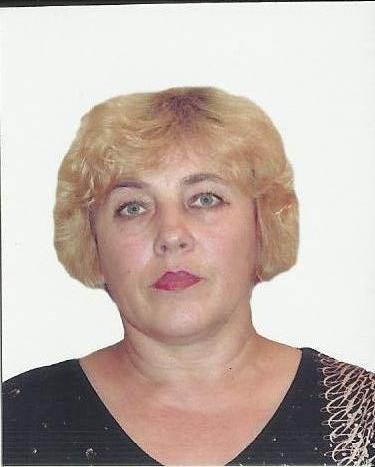 ФИО Никитина Марина ВладимировнаДолжность: учитель начальных классовСтаж работы: 23 годаКатегория: высшаяПредмет: познание  мираТема: «Путешествие капельки»Класс: 2 классВнеклассное мероприятие по познанию мира .Музыкальная сказка «Путешествие капельки»Цель: Расширить знания о круговороте воды в природе.Задачи: Развивать любознательность, речь, творческую активность учащихся.1сцена. Ночь. Все спят. Мама Вода укачивает Капельку.Песня:  Спят усталые зверюшки, птицы спят.               Водоемы и лягушки крепко спят.               Спят и лужи, и канавки.              Спят букашки все на травке,               Глазки закрывай - баю бай!  Мама: Уснула и не знает, что у неё завтра будет трудный день.(Смена декорации) Поляна. ЗА сценой голос петуха «Ку-ка-ре-ку»Сцена 2Песня:  Выглянуло солнышко, светит на лугу.               Я на встречу солнышку по траве бегу.               И дразню я песенкой ветер озорной               И танцуют весело все друзья со мной.( Все просыпаются)  Танец пробуждения. Капелька танцует вместе со всеми.Мама: Капелька, хватит танцевать              Пора за дело приниматься.             Всем известно- без воды ни туды и ни сюды.Капелька: Не волнуйся, мамочка ,всё будет в порядке                     Побегу цветы полью, что растут на грядке.Танец цветов под музыку «Волшебный цветок» Капелька  поливает клумбу.Цветы:  1. Спасибо, Капелька!               2. Нам вода очень нужна.               3. Всех напоит нас она.Капелька: Пейте, пожалуйста, мне не жалко. Я и завтра  помогу, а сейчас я побегу.Песня: Если долго- по дорожке, Если долго по тропинке              Топать, ехать и бежать.               То возможно, можно, можно               Это знают все ,конечно,                Что возможно, можно, можно                Друга можно повстречать.  Сцена 3                                        Капелька встречает Ручейка.Ручеёк:  Здравствуй, Капелька!Капелька: Здравствуй, Ручеёк. Куда ты путь держишь?Ручеёк: Бегу к реке, по реке к морю. Море синее бурлит и водичка в нем шумит.Капелька: Возьми меня с собой. Я ещё ни разу не видела море.Ручеёк: Пойдем.Берутся за руки и уходят за кулисы под песню « Если с другом вышел в путь»(Смена декорации) Шум моря.Капелька выбегает на сцену.- Ух ты, вот оно какое море! И укачивает словно в маминой колыбели.Капелька качается под песню «Бьют волны, а мне не больно»  На сцену выходит Солнце -Здравствуй, Капелька, пойдем со мной. Я покажу тебе целый мир!Капелька делает вид, что взлетает.- Ой. Что это со мной? Я лечу! Лечу!Звучит песня: « Мимо белого яблока луны…»     Танец облаков.Капелька выглядывает из-за кулис-А это кто такие? Да ведь это облака! Здравствуйте, можно я потанцую с вами?Облако: Конечно, Капелька, у нас места всем хватит, вставай в круг!Смена декорации. Сцена 4           Та же поляна. Животные луга прячутся от дождя.Кажется дождь собирается!Прячься братва! А то не поздоровится!Дождик, дождик лей-лей, будет травка зеленей!Выбегает Капелька- Как хорошо, что я удачно приземлилась! Надо же я снова дома. Даже не верится, что за один день я совершила такой круговорот.Выходит мама Вода.Капелька: Мама, мамочка пойдём, я тебе обо всём расскажу.Все выходят на сцену.Финальная песня:Я-я всем и каждому скажуЯ-я  я водички не держуЯ-я я и в море, и в землеКак капитан на кораблеПрипев: Ля, ля ,ля, жу ,жу ,жу-2 раза                 По секрету всему свету О себе я расскажу жу- жу- жу  Кто-(3 раза) не знает без водыВсем, всем ни туды  и ни сюды  И и пусть меняются годаДля всех всегда нужна вода!